附件2附件 出售摊出售摊附深圳市食品安全违法行为记分管理办法（征求意见修改第一稿）第一条【制定目的和依据】为推动食品生产经营者落实食品安全主体责任,对食品生产经营过程加强风险预防，全面保障广大消费者的食品安全，根据《中华人民共和国食品安全法》、《食品生产经营日常监督检查管理办法》、《食品生产经营日常监督检查要点表》、《关于实施餐饮服务食品安全监管量化分级管理工作的指导意见》、《深圳经济特区食品安全监督条例》等有关食品安全法律、法规要求，结合风险分级管理原则，制定本办法。第二条【适用范围】本办法适用于深圳市内持有食品经营许可证的餐饮服务提供者（含餐馆、饮品店、糕点店、微小餐饮、中央厨房、集体用餐配送单位、餐饮服务连锁企业总部、餐饮管理企业和单位食堂）。因被食品安全检查发现存在违法行为所采取的记分监督措施，所记分数作为食品安全监管部门对该场所降低食品安全评级、查封等有关处理措施的依据。食品生产企业、食品加工小作坊、食品流通单位的食品安全违法行为记分制度将在餐饮服务提供者记分制度探索推广的基础上，总结评估可行性后适时推行。   第三条【执行部门】本办法由食品安全监督管理部门负责实施。第四条【主体义务】食品生产经营者的食品安全管理人员应该陪同食品安全监管人员进行现场检查，按照检查要求，开放食品生产经营场所，回答相关询问，提供相关记录、合同、票据、账簿和其他有关资料，协助生产经营现场检查和抽样检验，并对其提供材料的真实性负责。 值g 第五条【记分检查形式】食品安全监管人员对食品生产经营者实施记分监督检查，可以采取现场检查、书面检查、视频监控抓拍违法行为记录等形式。进行现场监督检查时，应当有2名或以上执法人员共同参与，监督检查人员应当当场出示有效执法证件，告知食品生产经营者有权申请监督检查人员回避。符合下列情形的，监督检查人员应当回避：（1）系当事人或当事人的近亲属；（2）与本人或本人近亲属有利害关系；（3）与当事人有其他关系，可能影响公正执法的。 值g 第六条【违法记录要求】食品安全监管人员发现食品生产经营者存在食品安全违法行为的，应当依法制作深圳市食品安全违法记分表（以下简称“记分表”），留存图像、影像等有关证据，作为记分依据，并送达深圳市食品安全违法行为记分告知书（以下简称“告知书”），告知食品生产经营者违法记分情况。记分表、告知书应当经双方核实并签字；被检查单位拒绝在记分表、告知书上签字或者盖章的，监管人员应当在记分表、告知书上注明原因，并邀请有关人员作为见证人签字或盖章，或者采取录音、录像等方式进行记录，作为监督执法的依据。监督检查人员应当按照记分表的检查内容进行检查及评价，每次监督检查可以随机抽取记分表中的部分内容进行检查，但每年开展的监督检查原则上应当覆盖记分表中的全部项目。    第七条【记分标准】食品安全监管部门按照以下规定进行记分： （一）以食品安全法律法规为依据，结合食品安全风险评估的严重程度，进行记分，其中餐饮服务提供者一次记分的分值分别为20分、5分、2分、1分；    （二）在同一次检查中发现食品生产经营者有两种或以上违法违规行为记分的，应当分别累积计算； （三）食品生产经营者存在同一种违法违规行为涉及到本办法两项以上记分标准的，应当按照最高分值的条款记分，不重复扣分；   （四）多次检查存在相同或不同种违法违规行为的，每次均应当记分。 第八条【记分周期】食品生产经营者获得食品生产经营许可证的发证之日起，每12个月为一个记分周期。分数的记录日期应当与检查发现违法的日期保持一致。第九条【记分等级】对餐饮服务提供者违法行为记分与食品安全量化等级结合，违法记分分值由低到高为A（食品安全状况优、食品安全风险低）、B（食品安全状况良、食品安全风险较低）、C（食品安全状况一般、食品安全风险待控制）、D（食品安全状况差、食品安全风险高）四级。餐饮服务提供者食品安全量化评级的具体要求，另见食品安全监管部门的有关规定。第十条【记分后处置】食品安全监管部门对餐饮服务提供者年度记分周期内的违法行为累积记分，应当按照以下情形处置：（一）达到15分的，由食品安全监管部门将其食品安全评级降为C级，加强食品安全风险防控；（二）达到20分的，由食品安全监管部门将其食品安全评级降到D级，并查封其经营场所至少3天，向社会公告，待整改符合要求才能申请复业；达到30分的，由食品安全监管部门查封其经营场所至少7天，向社会公告，待整改符合要求才能申请复业。法律、行政法规规定违法行为可适用吊销许可证行政处罚的，或者当年度已第二次达到20分的，应当按照有关规定吊销其食品经营许可证。 第十一条【查封执行时间】 食品安全监管部门发现餐饮服务提供者违法行为记分达到查封分值的，可以在当日起开始执行查封。如现场食品安全高危风险可控的情况下，餐饮服务提供者可以向食品安全监管部门申请延后7天执行。第十二条【查封后年度内的再次记分】如餐饮服务提供者在一个记分周期内被查封后，再次或多次达到查封分值的，依据本办法第十、十一条的规定执行。第十三条【检查结果公示】 食品安全监管部门应当于监督检查结束后2个工作日内，向社会公开监督检查时间、检查结果和检查人员姓名等信息。食品生产经营者应当在其生产经营场所醒目位置张贴记分表，并保持至下次监督检查。第十四条【未按规定停业的查处】食品生产经营者被查封但未依法进行停业整改而对外营业的，由食品安全监管部门依据《中华人民共和国食品安全法》第一百二十四条第一款第（九）项的规定进行处罚。第十五条【查封后复业申请条件】被查封停止经营的餐饮服务提供者需要符合以下条件，向食品安全监管部门申请恢复经营：（一）被查封停业整改的时间达到本办法第十条规定的最低天数；（二）违法记分事项已按监管要求整改；（三）法人或负责人、厨师长、食品安全管理员（或委托专业机构的负责专员）重新参加食品安全监管部门规定的食品安全知识培训并通过考核；（四）提交申请营业的整改报告及有关证明材料。第十六条【复业申请处理】食品安全监管部门应在收到复业申请后的三个工作日内答复申请者。经过核查，整改情况达到要求的，同意恢复经营；未达到整改要求的，须书面告知申请者具体原因。食品安全监管部门可以委托第三方专业机构承担查封后专业整改事项的评估和监理，对食品生产经营者的评估不得向申请者收费。第十七条 【记分后的培训和考核】 餐饮服务提供者在年度记分周期内达到查封分值的，其法人或负责人、厨师长、食品安全管理员（或委托专业机构的负责专员）应重新通过食品安全监管部门规定的食品安全培训和考核。食品安全监管部门可以委托专业机构承担培训，考核不得收费。   前款规定的人员在重新通过评估考核前取得的食品安全培训合格证明，视作无效。 本条规定不适用于吊销许可证的食品生产经营者。 第十八条【未按规定参加培训或通过考核的处理】法人或负责人、厨师长、食品安全管理员（或委托专业机构的负责专员）未按本办法第十七条的规定参加食品安全知识培训,或者参加培训后未通过评估考核的，食品安全监管部门可以将餐饮服务提供者累积记分情况和相关人员未按规定参加培训或者未通过考核的情况向社会公布,并在该餐饮服务提供者申请许可证延续或变更时，按照相关规定不予延续。 第十九条【异议的处理】食品生产经营者对违法记分分值及其行政措施不服的，可自收到违法记分情况告知之日起24小时内向实施记分的所在辖区食品安全监管部门申请复核。实施记分的食品安全监管部门应在1个工作日内完成复核，并将复核结果告知提出异议者。经复核需更正记分的，实施记分的食品安全监管部门应及时进行更正。第二十条【记分的清除】记分周期届满时，符合以下情形的，食品生产经营者一个记分周期内已有的记分予以清除：（一）累积记分未达到20分的； （二）累积记分达到20分以上，但已对其实施查封等处理的。第二十一条【转让情形】使用同一个食品经营许可证经营的，累积记分的主体不变，包括存在转让的情形。第二十二条【行政监督】食品安全监管部门的记分监督检查，依据以下规定实施：（一）食品安全监管部门依据风险分级管理规定并结合各辖区监管部门制定的年度计划，确定对食品生产经营者的记分检查频次。（二）食品安全监管部门应做好日常监管和行政执法的衔接，对于食品安全违法行为，除对食品生产经营者实施累积记分外，还应依据有关规定对其违法违规行为进行警示、责令整改或给予处罚。（三）食品生产经营者的违法行为记分及查处情况记入本市食品生产经营者的食品安全信息监管档案。（四）市食品安全监管部门应对辖区食品安全监管部门和执法机构实施记分管理措施情况进行监督抽查。发现工作人员违反本办法规定实施记分造成不良后果的，依规处理。 第二十三条【记分查询】食品安全监管部门应当发布食品安全违法记分行为标准，提供记分和查处情况等有关信息，供食品生产经营者和消费者查询。第二十四条【社会监督】任何单位和个人有权对监管人员存在的滥用职权、徇私舞弊等违法违纪行为进行检举、控告。收到检举、控告的机关，应当依据各自职责及时依法调查处理。第二十五条【解释部门】本办法由市食品药品监督管理局负责解释。第二十六条【实施日期】本办法自2018年12月1日起施行。 附件1.深圳市餐饮食品安全违法记分量化检查标准（普通餐饮）、（微小餐饮）、（连锁餐饮总部） 2. 食品安全违法记分情况告知书附件1-1深圳市餐饮食品安全违法记分量化检查表（普通餐饮单位）（适用于除微小餐饮和连锁餐饮总部以外的餐饮服务单位，含集体食堂） 注 1.★为分值为20分的高风险项目，※为A级必备项，◎为依据不同类型或不同品种的餐饮单位可以存在合理缺项，但有相应经营范围的必须检查记录；2.评价结果为“否”的，需要在“备注”栏注明原因；发现存在其他问题的，可以在“其它”栏进行记录。附件1-2         深圳市餐饮食品安全违法记分量化检查表（微小餐饮）                       （适用于经营场所面积在50㎡及以下的餐饮服务经营者）注 1.★为分值为20分的高风险项目，※为A级必备项，◎为依据不同类型或不同品种的餐饮单位可以存在合理缺项，但有相应经营范围的必须检查记录；2.评价结果为“否”的，需要在“备注”栏注明原因；发现存在其他问题的，可以在“其它”一栏进行记录。                  附件1-3           深圳市餐饮食品安全违法记分量化检查表（连锁餐饮总部）注 1.★为分值为20分的高风险项目，※为A级必备项；2.评价结果为“否”的，需要在“备注”栏注明原因；发现存在其他问题的，可以在“其它”一栏进行记录。附件2深圳市食品安全违法行为记分告知书深市监（辖区局编码）记分     [年月日]+序号单位名称：                        ；负责人：              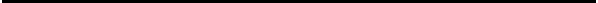 地址：                                ；联系手机：                 经查，你（单位）于   年  月  日   时至  时，存在食品安全违法行为（见深圳市食品安全违法行为记分表）。根据《深圳市食品安全违法行为记分管理办法》的规定，本机关对你（单位）的上述违法行为记      分。若你单位在年度记分周期内被累积记下20分的违法行为，本局将会对你的生产经营场所依法查封，查封时间预计在   日内。如你（单位）对本次记分有异议的，可自收到本告知单之日起24小时内向本局申请复核。逾期未提出的，视为放弃此权利。如需要查询你单位的累积记分情况，可登录××××查询。 联系人：              联系电话：                        深圳市食品药品监督管理局××局 （盖 章）年    月    日送达回证（备注：本文书一式三份，一份交被处罚人，一份归监管档案，一份承办机构留存检查项目检 查 内 容记分分数√=符合×=不符 /=不适用备注许可管理1.★餐饮经营许可证合法且在有效期内。20许可管理2.★实际经营地址、主体业态、经营项目等事项与食品经营许可证一致。20许可管理3.无擅自改变生产经营条件不再符合食品安全要求或者有发生食品安全事故潜在风险。包含以下许可关键场所：（1）设置与食品供应方式和品种相适应的粗加工、切配、烹饪、餐用具清洗消毒、备餐等加工操作场所。（2）进行冷食类、生食类食品、裱花类糕点制作和学校食堂（含幼儿园食堂）集中分餐，分别设置相应操作专间。生食海产品还需设置相应前处理专用操作场所（使用半成品的除外）。配送沙拉、凉菜等半成品，现场仅拆封、调味，可在烹调加工场所或备餐、就餐场所进行。5信息公示4.在经营场所醒目位置公示食品经营许可证、量化等级、监督检查记录表、食品安全承诺书、食品安全管理员、健康证及使用的食品添加剂、大宗食品原料来源等信息。1信息公示5.※按照“明厨亮灶”建设规范指引要求，公示加工操作关键过程。1制度管理6.建立从业人员健康和培训、进货查验、过程控制要求、食品召回等对应的食品安全管理制度。1制度管理7.制定食品安全事故处置方案。1制度管理8.建立食品安全自查制度，对食品安全状况进行检查评价形成书面记录，定期上报监管部门。1人员管理9.主要负责人知晓食品安全责任，按要求配备食品安全管理人员，食品安全管理员经过食品安全培训合格、并按规定履行职责。经抽查考核不具备食品安全相关专业知识和管理能力的，不得上岗。5人员管理10.食品经营者应当建立并执行从业人员健康管理制度。患有国务院卫生行政部门规定的有碍食品安全疾病的人员，不得从事接触直接入口食品的工作。从事接触直接入口食品的从业人员应当每年进行健康检查，取得健康证明后方可上岗工作。2人员管理11.开展从业人员健康晨检工作。1人员管理12.从业人员生产经营未密封包装的食品时应穿戴清洁的工作衣帽，双手洗净，保持个人卫生。1人员管理13.从业人员有食品安全知识培训记录，现场抽查能达到熟悉食品安全岗位知识的要求。1环境卫生14.经营场所保持清洁、卫生，地面、墙壁、天花板和门窗等洁净；排水沟渠畅通，垃圾和废弃物及时清理；无昆虫、鼠害；与污染源保持规定的距离，食品处理区内无厕所。从业个人用品、厨房杂物、拖把等清洁工具、用具清洗水池（容器），不会污染食品及其加工制作过程。5环境卫生15.用水符合生活饮用水卫生标准。（1）食品清洗、加工用水符合生活饮用水标准。非市政管道水应提供有资质的检测机构出具的水质检测合格报告。（2）接触直接入口食品（包括冷食类、生食类食品和自制饮品）的水经过水净化设施处理或使用直接饮用水。5环境卫生16.◎卫生间保持清洁、卫生，定期清理。1环境卫生17场所内禁止设立圈养、宰杀活的禽畜类动物。5设施设备18.有与许可范围相适应数量的以下设施：清洗池、操作台、排烟、通风、采光、照明、带盖的餐厨废弃物存放容器等加工用设施，以及食品贮存、更衣、清洁工具存放场所等，除清洁工具存放场所外，其他场所均设在室内。1设施设备19.食品加工、贮存、陈列及“三防”等设施设备运转正常，有与供应品种数量相适应的冷藏、热保存设施，能满足生熟分开存放。1设施设备20.食品处理区设有方便员工使用的相应数量洗手设施（含洗手、干手用品)2设施设备21.制作食品的设施设备及加工工具（刀、砧板等）、操作台、容器等有显著标识。1原料控制22.查验食品及原料，食品添加剂、食品相关产品供货者的许可证和食品出厂检验合格证或者其他合格证明，留存有经营者盖公章（或负责人签字）的每次购货凭证，记录台账（送货单信息齐全的可不用记）。实行统一配送经营方式的，可由企业总部统一查验、留存供货方盖章（或签字）的许可证、产品合格证明文件、购物或送货凭证，各门店能及时查询、获取相关证明文件复印件或凭证。5原料控制23.原料外包装标识符合要求，按照外包装标识的条件和要求规范贮存1原料控制24.食品及原料贮存符合要求，分类分架、隔墙离地、通风防潮存放，定期检查并及时清理变质或超保质期的食品；有毒有害物质不得一同存放。1原料控制25.用于餐饮加工操作的工具、设备和贮存食品的容器符合安全要求。1加工过程26.食品成品（即食食品）存放的温度和时间符合要求。2加工过程27.★不使用、加工、经营非食品原料生产的食品或者添加食品添加剂以外的含有毒、有害化学物质和其他可能危害人体健康物质的食品，或者用回收食品作为原料生产的食品；或者用回收食品作为原料生产的食品；20加工过程28.不使用超过保质期、腐败变质、油脂酸败、霉变生虫、污秽不洁、混有异物、掺假掺杂或者感官性状异常的食品、食品添加剂，以及其他国家禁止生产经营的食品及原料。5加工过程29.食品原料、半成品与成品在盛放、贮存时应相互分开，没有受到人员或污垢等污染；餐具、食品或已盛装食品的容器不得直接置于地上。2加工过程30.食品添加剂无滥用现象，做到专人保管、专柜保存，有使用记录。2加工过程31.清洗、消毒水池不得与其他用途水池混用。1加工过程32.◎食品留样符合规范（设有专用留样容器、冷藏设施，每批次、每品种食品成品均要留样，每种不少于100g密封于消毒后的容器内，冷藏48小时）（仅限需要留样的单位）2专间管理33.◎专间有专用工用具，密闭食品传送窗、清洗池、空气消毒、冷藏设施，室内温度符合要求。 2专间管理34.◎专间入口处设有正常使用的洗手、干手、消毒、更衣的预进设施。2专间管理35.◎专间内清洁无杂物、无污物，未经过清洗的食品原料不得入内，加工即食食品专用的切配工具均经过有效消毒，每天专间进行空气消毒  2专用操作场所36.◎糕点类食品、自制饮品制作和当场分餐食用的经营者，分别设置相应的专用操作场所。2餐具消毒37.餐具、食品用工具及盛放直接入口食品的容器均经有效消毒，保洁2餐具消毒38.集中消毒餐具、饮具的采购符合要求。1餐具消毒39.具有在相应数量的餐饮具的清洗、消毒、保洁设备设施，并运转正常。2中央  厨房、    集体用餐配送单位40.◎餐饮配送、中央厨房、网络送餐、配送学生餐到教室等配送食品的储存、运输应符合要求，前三类餐饮服务提供者另需要规范标识送餐食品外包装，配备适应食品安全运输要求的冷藏或热藏贮存设施。2中央  厨房、    集体用餐配送单位41.◎实验室设备设施正常运行，配备相应的检验设施和检验人员2网络订餐42.◎从事网络订餐服务的经营者在其经营活动主页面显著位置公示其食品经营许可证、食品安全量化等级等信息。1网络订餐43.◎从事网络订餐服务的经营者采取保证食品安全的运输、配送措施，或者委托具备相应贮存、运输能力的企业运输、配送。2其它44.造成重大食品安全事故和影响较大的食品安全不良社会影响20其它45.按要求处理废弃油脂和餐厨垃圾。1其它46.遵守控烟要求。1其它47.安全生产告知书已张贴。1其它评价标准评价结论违法记分检查记分结果被检查检单位评价标准量化A级（优）<10分         分检查地点评价标准量化B级（良）<15分≧10分         分被检查单位负责人年   月   日评价标准量化C级（一般）<20分≧15分结论：□A级  □B级      □C级  □D级检查人员评价标准量化D级(较差)≧20分结论：□A级  □B级      □C级  □D级备注检查项目检 查 内 容记分分数√=符合×=不符/=不适用备注许可管理1.★ 餐饮经营许可证合法且在有效期内。20许可管理2.★实际经营地址、主体业态（经营场所使用面积不超过50㎡）、经营项目等事项与食品经营许可证一致。20许可管理3.餐饮服务单位周边无暴露垃圾场站等影响食品安全的污染源；加工经营场所内无圈养、宰杀活的禽畜类动物的区域（或距离25米以上）；具备给排水设施，有城市管网自来水；食品加工场所和设备设施在室内。食品处理区内不得设置厕所。5信息公示4.在经营场所醒目位置公示食品经营许可证、量化等级、监督检查记录表、食品安全承诺书、食品安全管理员、健康证及使用的食品添加剂、大宗食品原料来源等信息。1信息公示5.※通过采用透明玻璃窗(或玻璃幕墙)、视频显示、隔断矮墙或设置参观窗口等方式方法，将餐饮服务关键部位与环节均进行展示。1管理要求6.建立食品安全自查制度，对食品安全状况进行检查评价形成书面记录1管理要求7.★接触直接入口食品的从业人员持有有效健康证；从事食品加工经营活动时穿戴整洁，双手洗净，保持个人卫生；对患有有碍食品安全疾病的人员不得加工食品；从业人员经过食品安全知识培训合格、熟悉食品安全知识2环境卫生8.经营场所保持清洁、卫生，地面、墙壁、天花板和门窗等洁净；排水沟渠畅通，垃圾和废弃物及时清理；无昆虫、鼠害；从业个人用品、厨房杂物、拖把等清洁工具、用具清洗水池（容器），不会污染食品及其加工制作过程。5原料控制9.购进食品原料、食品添加剂、食品相关产品，应当查验供货者的许可资质和产品合格证明，留存有经营者盖公章（或负责人签字）的每次购货凭证，记录台账（送货单信息齐全的可不用记），保存期限不得少于使用完毕后3个月。使用连锁总部统一采购的，由总部统一查验、留存，各门店能及时查看到。购置、使用集中消毒企业供应的餐饮具，应按规定查验其经营资质，索取消毒合格凭证和供货票据。5原料控制10.原料外包装符合标签要求；有毒有害物质不得一同存放，按食品安全要求贮存；用于餐饮加工操作的工具、设备和贮存食品的容器符合安全要求。1加工过程11.食品成品（即食食品）存放的温度和时间符合要求。2加工过程12.★不使用、加工、经营非食品原料生产的食品或者添加食品添加剂以外的含有毒、有害化学物质和其他可能危害人体健康物质的食品，或者用回收食品作为原料生产的食品。20加工过程13.不使用超过保质期、腐败变质、油脂酸败、霉变生虫、污秽不洁、混有异物、掺假掺杂或者感官性状异常的食品、食品添加剂，以及其他国家禁止生产经营的食品及原料。5加工过程14.食品原料、半成品与成品在盛放、贮存时应相互分开，没有受到人员或污垢等污染；餐具、食品或已盛装食品的容器不得直接置于地上。2加工过程15.◎食品添加剂无滥用现象，有专用存放设施。2场所设施16.◎冷食类、生食类食品、裱花类糕点制作，应分开设置操作专间，入口处设有正常使用的洗手、干手、消毒、更衣预进设施。生食海产品还应相应设置前处理专用场所及相应设施（使用半成品的除外）。2场所设施17.◎糕点类食品、自制饮品制作和当场分餐食用的经营者，分别设置相应的专用操作场所2场所设施18. 有食品加工、贮存、“三防”、排烟、照明、带盖的餐厨废弃物存放容器等设施设备并运转正常。1场所设施19.食品处理区设有员工能使用的洗手设施（含洗手、干手用品)。2餐具消毒20.餐具、食品用工具及盛放直接入口食品的容器均经有效的清洗（水池或水盆或桶）、消毒、保洁，设施运转正常。2网络经营21.◎取得网络经营的许可；在经营活动主页面公示其食品经营许可证、食品安全量化等级等信息，有保证食品安全的送餐措施或者委托具备相应运输能力的企业送餐。2其它22.★造成重大食品安全事故和影响较大的食品安全不良社会影响。20其它23.按要求处理废弃油脂和餐厨垃圾。1其它24.遵守控烟要求。1其它25.安全生产告知书已张贴。1其它评价标准评价结论违法记分检查记分结果被检查检单位评价标准量化A级（优）<10分         分检查地点评价标准量化B级（良）<15分≧10分         分被检查单位负责人年   月   日评价标准量化C级（一般）<20分≧15分结论：□A级  □B级      □C级  □D级检查人员评价标准量化D级(较差)≧20分结论：□A级  □B级      □C级  □D级备注检查项目检 查 内 容记分分数√=符合×=不符/=不适用备注许可管理1.★ 取得食品经营管理许可证在有效期内。20许可管理2.★实际经营地址、主体业态、经营项目等事项与食品经营许可证一致。20制度管理3.建立健全有统一合法的从业人员健康管理制度和培训管理制度、食品安全管理员制度、食品安全自检自查与报告制度、食品经营过程与控制制度、食品添加剂使用制度、场所及设施设备清洗消毒和维修保养制度、进货查验和查验记录制度、食品贮存管理制度、食品召回、废弃油脂处理等保证食品安全的规章制度。5制度管理4.制定食品安全事故处置方案。5制度管理5.建立有食品安全自查制度，对各总部及各下属餐饮店的食品安全状况依法进行加工经营过程的风险检查、评价、控制并形成书面记录，按要求定期上报监管部门。5人员管理6.按要求配备专职食品安全管理人员，食品安全管理员经过食品安全培训合格、在岗并按规定履行职责。经抽查考核不具备食品安全相关专业知识和管理能力的，不得上岗。5人员管理7.能提供为下属门店管理人员和从业人员按要求进行食品安全法律法规和食品安全经营管理制度的培训。并有管理记录。5原料控制8.建立食品采购、配送电子管理台账，详细记录供货方信息、产品采购信息和门店信息，包括供货方许可证照、检验合格证明、地址、联系方式以及配送食品的品种等。使用一式两联以上的配送清单，分别由总部和门店留存。各店能及时查询、获取相关证明文件复印件或凭证。5场所设施9.对下属门店的食品加工经营场所建设制定有统一要求，并符合有关许可审核标准中食品加工场所和流程布局的要求，达到“明厨亮灶”的许可要求※。5场所设施10.食品贮存、实验室场所与工具、容器、设施符合许可审核标准，并能正常运行。5运输11.与设施配备与配送食品品种、数量相适应的封闭式专用运输车辆和专用密闭运输容器，车辆和容器内部材质和结构便于清洗和消毒。5其它12.总部及所属门店造成重大食品安全事故和影响较大的食品安全不良社会影响。5其它13.下属门店均按要求处理废弃油脂和餐厨垃圾、遵守控烟要求、安全生产告告知书已张贴。2其它评价标准评价结论违法记分检查记分结果被检查检单位评价标准量化A级（优）<5分         分检查地点评价标准量化B级（良）<15分≧5分         分被检查单位负责人年   月   日评价标准量化C级（一般）<20分≧15分结论：□A级  □B级      □C级  □D级检查人员评价标准量化D级(较差)≧20分结论：□A级  □B级      □C级  □D级备注送达地点送达方式□直接送达 □留置送达□手机短信+网络专达收件人签名年  月  日  时  见证人签名                     年年  月  日  时年  月  日  时送达人备  注